Study Outline: TURTLE RACE 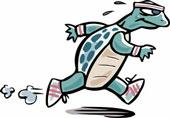 Scientific Method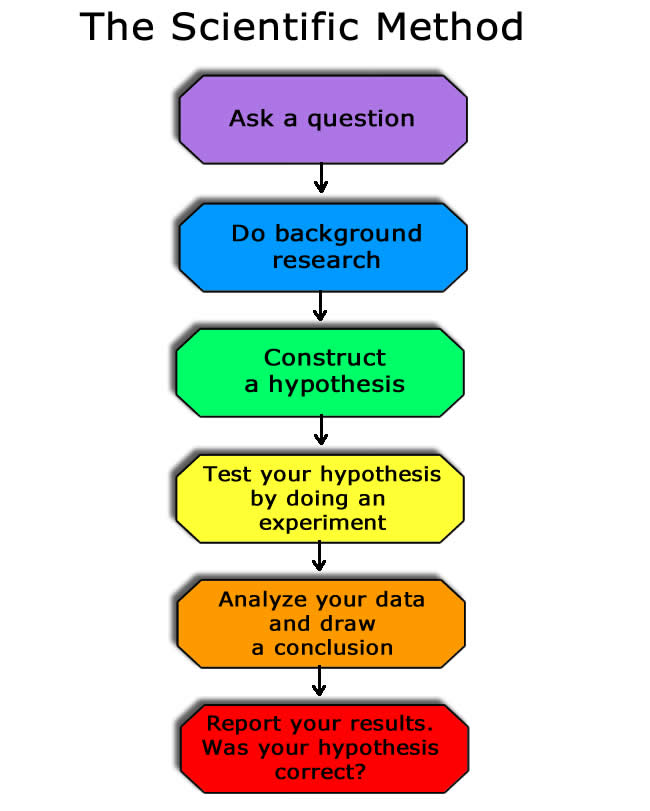 Question:Will faster and more agile turtles survive predators better in the wild?Research: - Zannie Provided background InfoHypothesis:If: Turtles are faster and more agileThen they will survive betterBecause they can run away, hide better, and out maneuver predators.Test Hypothesis: Method – how are you going to collect data?What will your exp. Look like?Analyze your data: Make data collection sheets6) Results/Conclusion: The faster turtles  (have a higher percentage that) live longer, because they can avoid predators. Slower turtles are less likely to survive. Turbo was the fastest and is thus the most likely to survive. - turbo should be released because he has the highest chance of survival. Slow turtles should stay in captivity for a while so that they have an improved survival chance. 